Emergency Support Function (ESF) #9 Annex: Search and Rescue[INSERT NAME OF COUNTY]Emergency Operations Plan (EOP) ESF Annex {Template}[INSERT MONTH AND YEAR] DISCLAIMERThis template was created by the Indiana Department of Homeland Security (IDHS) to assist Indiana County Emergency Management Agencies (EMAs) and their stakeholders in the development of their County Emergency Support Function (ESF) annex. This template provides SAMPLE language based off the State ESF Annex, but IDHS has tailored it for a more county-specific approach. We have included charts and layout diagrams to assist county Emergency Managers with identifying and documenting their specific needs for the update of their ESF Annex. This template is constructed off the State of Indiana’s Emergency Operations Plan and ESF Annex and follows FEMA CPG 101 guidance. This template can be scaled up or down and modified to follow each county’s unique organizational structure, activation protocol, threat and hazard assessments, and current capability and capacity gaps. This template follows all federal, state and Emergency Management Accreditation Program (EMAP) guidance. IDHS welcomes feedback on this template. Our goal is to provide our county stakeholders with best practices and the most comprehensive product for our county EMAs and stakeholders in their planning initiatives.  REMOVE THIS PAGE PRIOR TO PUBLISHING COUNTY DOCUMENTPLANNING AGENCIES Within each Emergency Support Function (ESF) annex, the designation of primary, supporting, or non-governmental agencies are identified as the whole community planning committee. These determinations are based on their authorities, resources, and capabilities to the ESF. The primary agency point of contact (POC) identifies the appropriate support agencies that fall under this plan. The primary agency POC collaborates with each entity to determine whether they have the necessary resources, information, and capabilities to perform the required tasks and activities within each phase of emergency management. This includes activations in the Emergency Operations Center (EOC) and impacted areas. Though an agency may be listed as a primary agency, they do not control or manage those agencies identified as supporting agencies. The agencies listed below are members of the Whole Community Planning Committee for this annex.Primary Agency [INSERT NAME OF COUNTY PRIMARY AGENCY]Supporting Agencies PURPOSE, SCOPE, SITUATION, AND ASSUMPTIONSPurpose The purpose of the Search and Rescue Emergency Support Function (ESF #9) is to provide the resources and personnel to meet the search and rescue related needs of the county before, during, and after emergency or disaster events. ESF #9 coordinates a core of resources/task forces staffed primarily by local fire departments and emergency services personnel who possess specialized expertise and equipment, are highly trained, and are experienced in emergency response operations. ESF #9 activities include locating, extricating, and providing onsite medical treatment to casualties trapped in collapsed structures, mines/trenches, and providing waterborne and inland/wilderness search and rescue operations for distressed citizens and response personnel.Scope [INSERT NAME OF COUNTY] and the county EOC recognizes 15 ESFs, and this annex focuses on ESF #9. [INSERT PRIMARY AGENCY NAME] is the primary point of contact for ESF #9. ESF #9 tasks are delegated to Indiana Urban Search and Rescue (US&R) Task Force #1. The ESF #9 Search and Rescue Annex is intended to be an annex to the county Emergency Operations Plan (EOP). Search and Rescue (SAR) responsibilities reside with ESF #9 during incidents or potential incidents. The IDHS SAR section and the Indiana US&R Task Force #1 are both resources utilized in the State of Indiana. IDHS has a SAR training section that responds to SAR requests across the state. The US&R Task Force #1 is a federal team made up of trained personnel that can provide SAR. Extrication, evacuation, medical assistance, distress monitoring, locating distressed personnel, rescue operations, and communicating are all examples of what public and private SAR services can provide.Structural Collapse US&R, Maritime/Coastal/Waterborne SAR, and Land SAR are classified as Federal SAR response operational environments. Structural Collapse US&R specialization includes operations for collapsed structures and may require response from the Federal Emergency Management Agency (FEMA) US&R task force and Department of Homeland Security (DHS). Maritime/Coastal/Waterborne SAR specialization includes operations that may require boat, cutter, and air response teams. Land SAR may require ground and aviation forces.Situation In the event that [INSERT NAME OF COUNTY] determines the need for ESF #9 regarding any of the four phases of emergency management, [INSERT NAME OF PRIMARY AGENCY] will act as the primary agency.ESF #9 will be responsible for implementing internal SOPs and/or SOGs to ensure adequate staffing and administrative support for both field operations and coordination efforts in the EOC.ESF #9 personnel will coordinate the activation of resources to fulfill specific mission assignments that support essential activities in mitigation, preparedness, response, and recovery efforts.Effective response, as well as ongoing support efforts, will be contingent upon the availability of resources and the extent/impact of the incident upon the county.Hazard and Threat AssessmentsThere are several plans and preparedness assessments the county uses to identify and evaluate local threats, hazards, risks, capabilities, and gaps. The National Preparedness Goal (NPG) has identified 32 core capabilities tied to the 5 Mission Areas of Protection, Prevention, Mitigation, Response and Recovery. Table 1 provides a detailed list of each of the capabilities based on five mission areas. The highlighted capabilities are associated with this annex.table 1. mission areas and core capabilitiesCapability Assessment - Core Capabilities The following table lists the response core capabilities that ESF #9 most directly supports, along with the specific ESF #9 actions related to that core capability. This information comes from the 2016 FEMA ESF #9 Annex. TABLE 2. ESF 9 CORE CAPABILITY ACTIONSplanning Assumptions[ADD, REMOVE, OR CHANGE TO COUNTY DETAILS OR PROTOCOLS]Requesting resources is scalable to meet specific needs of each incident, based upon the nature and magnitude of the event and the capabilities of Search and Rescue resources.  The safety of the responders is of the upmost importance to the mission. Without proper care for the responders, the mission would be compromised or not able to continue. Search and Rescue teams and organizations are trained to respond to different types of disasters in wilderness, structural, maritime, and aeronautical situations. The disciplines within search and rescue activities require specialized skills and may be fulfilled by a combination of SAR assets. When assisting individuals, SAR resources should expect individuals to bring their pets along with them. Search and Rescue teams should promote awareness of capabilities across the search and rescue resources locally, state, and regionally.  Resources will always operate in support of the authority with local jurisdictions.  All incidents start locally and end locally.  All available local and state resources will be deployed through the SEOC to the maximum extent possible in response to the incident.  The prospect of an overwhelming number of casualties requiring immediate life-saving assistance poses the greatest challenge.  Some disasters may generate causality loads beyond the treatment capabilities of local emergency medical services and healthcare systems. The damage and destruction of a catastrophic event will produce urgent needs for mental health crisis counseling for disaster casualties and response personnel. Communications systems post-event will most likely be limited or inoperable.  Decisions to evacuate and whom to evacuate are local/state decisions. Transportation routes will be severely and negatively impacted.  Utilization of Indiana National Guard rotary wing resources may be used to move search and rescue personnel to the impacted disaster area in a timely manner to affect lifesaving rescues.  When Federal SAR resources are requested, anticipate using the Catastrophic Incident SAR Addendum as operational guidance during operations.  Preplanning and coordination before an event must be conducted to ensure lifesaving resources are rapidly provided when requested during a disaster.  Coordination with the U.S. Air Force Rescue Coordination Center (AFRCC) may be necessary. The U.S. Coast Guard has resources within their districts to provide SAR assistance to local authorities and may be utilized and coordinated.Operations may be overwhelmed during emergencies and disasters. Local and state search-and-rescue efforts may require technical assistance from federal partners.Local emergency personnel who normally respond to incidents may be among those affected and unable to perform their duties.The nation’s 28 FEMA US&R teams could be overwhelmed by a catastrophic earthquake involving large-scale structural collapse covering a large geographical area. Damages are not limited to bridges, multi-story buildings, and light-weight structures. Once the resources have been allocated, the national response coordination staff (NRCS) will request additional SAR resources from other federal agencies (OFAs) and from international sources.Helicopters will be needed to move SAR resources.C-130 air transport can be used with pre-identified landing zones.CONCEPT OF OPERATIONSGENERAL CONCEPT The role of [INSERT NAME OF COUNTY] during emergency response is to supplement local efforts before, during and after a disaster or emergency. If the county anticipates that its needs may exceed its resources, the EMA Director can request assistance from other counties through mutual aid agreements and/or from the state government.ESF #9 shall coordinate and manage the deployment of resources to support critical missions in areas potentially impacted by emergencies or disasters, prioritizing assets and functions to manage and support the immediate and long-term needs of county and local jurisdictions.ESF #9 shall activate, deploy, and organize personnel and resources based upon:Pre-established policies, procedures, and practicesIntegration into the overall EOP/CEMPThe level of support required by other state and local ESFsESF #9 shall ensure communication is established and maintained with ESF #4 Firefighting and Emergency Medical Services (EMS), ESF #7 Resource Support, ESF #8 Health, ESF #10 Hazmat, ESF #13 Public Safety and Security, and the EOC Operations Section to provide an accurate common operating picture (COP) through the use of situation reports and assessments.ESF #9 shall dispatch resources to areas impacted by emergencies or disasters, prioritizing assets and functions to manage and support the immediate and long-term mass care needs of State and local jurisdictions.OPERATIONAL PRIORITIES DURING RESPONSE AND RECOVERY OPERATIONSLife, safety, and health (highest priority)Incident stabilization Protection of property, economy, and the environmentRestoration of essential infrastructure, utilities, functions, and services Unity of effort and coordination among appropriate stakeholdersactivation of county emergency operations center The Emergency Operations Center (EOC) is the primary hub for [INSERT NAME OF COUNTY]’s emergency support and coordination efforts to gather and disseminate event information, respond to requests for assistance from counties and state departments, identify and coordinate priority actions and allocate resources. The activation of the EOC begins with the activation of the Emergency Operations Plan (EOP) Base Plan and, if directed, this annex. The activation of the EOP establishes the emergency operations framework and structure needed to deliver coordinated emergency In most cases, the decision to activate will be made by the Chairman of the Board of Commissioners (their successor), the [Insert County EM Agency Name] Director or their deputies. The following are considerations for activating the EOC: An incident has occurred that has the potential for rapid escalation.The emergency will be of a long duration and requires sustained coordination.Major policy decisions may be required.The volume of county requests for assistance is increasing and expected to continue.Pre-deployment of state or federal assets is occurring in anticipation of the emergency.Managing the situation requires urgent, high-level, non-routine coordination among multiple jurisdictions, state departments or other external agencies. [INSERT NAME OF COUNTY] shall communicate and collaborate with other response/support agencies and integrate their response plans into the overall response.Activation of the EOC will be advantageous to the successful management of the event. The EOC is managed by the EMA Director and is the physical location where multi-agency coordination occurs whether it is at the primary or alternate undisclosed sites. The EOC can be configured to expand or contract as necessary to respond to the different levels of incidents requiring county assistance. The EOC has designated four activation levels as outlined in Table 3. Each elevated level assumes the requirements and conditions of the previous, lower activation level. During an EOC activation, ESFs may be activated depending on the incident and activation level. During a disaster response, each county ESF representative in the EOC will remain under the administrative control of his/her agency head; however, he/she will function under the supervision of the EOC Manager. Notification of activation will be made via phone, email, and/or text message. table 3. county EOC RESPONSE ACTIVATION LEVELS demobilization OF THE EOC Demobilization is the process by which facilities scale back their emergency operations as the objectives set by leadership are achieved. This usually entails the release of the ESF representation involved in response operations as objectives are accomplished and the need for their participation diminishes. Part of the demobilization process ensures that all paperwork, such as personnel evaluations, equipment time records, personnel time records, accident reports, and mechanical inspections have been completed and are accurate. Demobilizing the most expensive excess equipment and resources first saves funding.Local Coordination A disaster or event occurs at the local level and should be coordinated as such. SAR activities lies primarily with the local emergency management officials, and more importantly on-scene Incident Commanders.The responsibility for SAR lies primarily with local Incident Commanders and their firefighters. Local fire departments often receive assistance from other fire departments/agencies through established mechanisms identified in local mutual aid agreements. Further assistance can be obtained through an established intrastate mutual aid system if an emergency or major disaster occurs that overwhelms local fire/SAR resources. Further assistance can also be obtained when anticipating a depletion of resources, a gap in resources, or exhausted resources. ESF#9 will be activated to provide support to those jurisdictions affected. Additional SAR resources will be mobilized in support of local fire/SAR resources upon request by local government. A request is made to the local emergency operations center for state resources, if needed, which in turn will contact the SEOC for that assistance.  NOTE: It is important to not confuse an Incident Management Team (IMT) and a State Incident Management Assistance Team (IMAT). The IMT is ran and staffed at a local level. Indiana’s State IMAT is staffed at a State level and can be requested by county EMAs to augment or replace their local IMTs during disastersFigure 1 - Incident Command Structure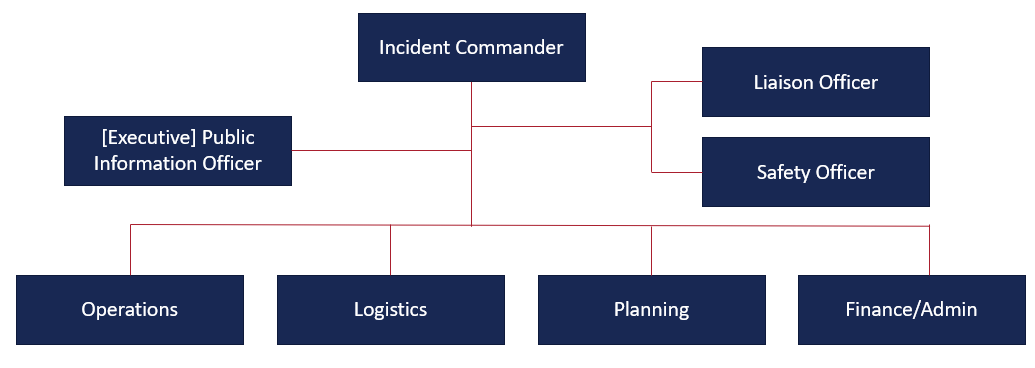 EMACIf state emergency SAR resources have either been exhausted or are expected to be exhausted prior to meeting the demand, ESF #9 will recommend that assistance be requested from other states through the Emergency Management Assistance Compact (EMAC). Incidents requiring SAR resources are normally situations involving life safety and property preservation operations that demand quick action. Mutual aid agreements at the municipal or county level can often facilitate faster responses for requests for search and rescue resources in a more efficient and effective manner.When SAR resources are overwhelmed and official requests for assistance are made to the SEOC, ESF #9 will utilize both interstate and intrastate SAR assistance and resources through statewide mutual aid agreements and the EMAC. This is not intended to discourage local counties from entering into mutual aid agreements before significant incidents and disasters occur. Federal CoordinationRequests for federal assistance in obtaining SAR resources for incidents occurring in Indiana are coordinated through ESF #9 in the SEOC to the Regional Response Coordination Center (RRCC) or Joint Field Office (JFO).Federal support for SAR operations falls within the scope and authority of the Robert T. Stafford Disaster Relief and Emergency Assistance Act (Stafford Act), the Catastrophic Incident Search and Rescue (CISAR) plan, National Search and Rescue Plan (NSP), the National Security Strategy (NSS) and the National Response Framework (NRF). RESOURCE SUPPORT During an incident, requests for resource support originate from the site Incident Command (IC), Area Command (AC), or Unified Command (UC) and are directed to the local emergency management agency (EMA). As local resource capabilities become overwhelmed, the local jurisdiction’s EMA requests support from the State EOC based on the projected needs of the local Incident Action Plan (IAP). A request exceeding State capability can be fulfilled using mutual aid, federal assistance, or other appropriate means. The State Resource Request Process as outlined in Figure 2, is designed to meet the varying needs of local jurisdictions throughout the life of an emergency event. The process may require alteration, activation of mutual-aid agreement(s), or assistance from federal agencies as needed. State resources may also be requested by local jurisdictions for activation in exercises, testing or training. Participation in these activations allows for the continued development and improvement of public safety programs and resources.FIGURE 2. STATE RESOURCE REQUEST PROCESS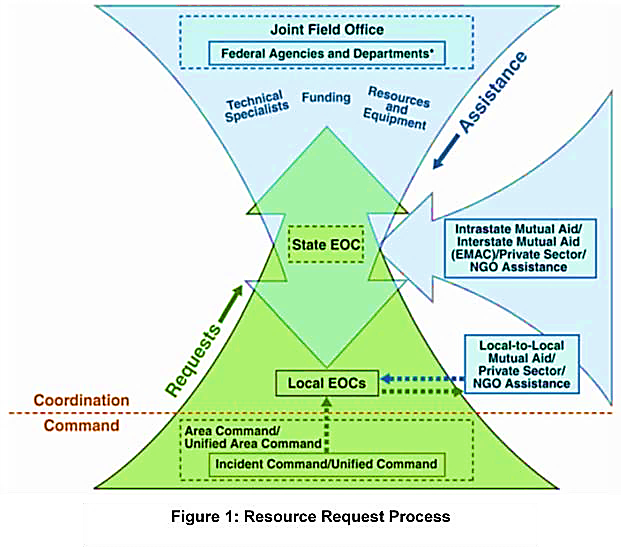 INCLUSION, ACCESS, AND FUNCTIONAL NEEDS[INSERT NAME OF COUNTY] works with public, private, and non-profit organizations to build a culture of preparedness and readiness for emergencies and disasters that goes beyond meeting the legal requisites of people with disabilities as defined by the most current version of the Americans with Disabilities Act (ADA) or for individuals with access and functional needs. [INSERT NAME OF COUNTY] integrates the Federal Emergency Management Agency’s (FEMA)’s access and functional needs guidance, which identifies an individual’s actual needs during an emergency and awareness of not using negative labels such as “handicapped,” “crippled,” or “abnormal.” 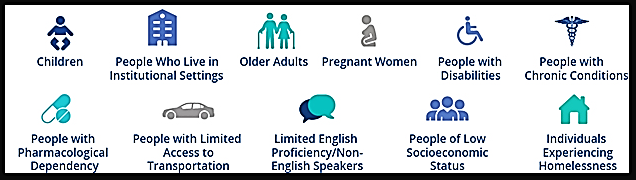 This annex planning guidance is inclusive as it also encompasses people with temporary needs or those who do not identify themselves as having a disability. This includes women who are pregnant, children, older adults, individuals with limited English communication, people with limited transportation access and those with household pets and service animals. Additional awareness which helps ensure inclusive emergency preparedness planning include addressing the needs of children and adults in areas such as:SELF-DETERMINATION – Individuals with access and functional needs are the most knowledgeable about their own needs.NO “ONE-SIZE-FITS-ALL” – Individuals do not all require the same assistance and do not all have the same needs. EQUAL OPPORTUNITY, INTEGRATION AND PHYSICAL ACCESS – All individuals must have the same opportunities to benefit from emergency programs, services, and activities. NO CHARGE – Individuals with access and functional needs may not be charged to cover the costs of measures necessary to ensure equal access and nondiscriminatory treatment.EFFECTIVE COMMUNICATION – Individuals must be given information that is comparable in content and detail to the information given to those without functional needs. ORGANIZATION AND ASSIGNMENT OF RESPONSIBILITIESThis section describes how ESF #9 relates to other elements of the whole community. Basic concepts that apply to all members of the whole community include State, Tribal Territorial, Insular Area Governments, Private Sector and Non-Governmental Organizations (NGOs). Each primary and supporting agency shall maintain internal SOPs and/or SOGs or other documents that detail the logistical and administrative priorities deemed necessary to assist in overall county prevention, protection, mitigation, response, and recovery operations.Specific roles and responsibilities of primary and supporting agencies during an incident or event are described below. Tasks include but are not limited to:Primary Agency Responsibilities Provide search and rescue resources and personnel to assist in critical functions and tasks before, during, and after emergency events and disaster situations.Assist in the recovery, restoration and safety of infrastructure impacted by potential hazards or disaster events.Provide training to essential personnel who may be called upon to work in potentially impacted areas and EOC activations.Manage the financial aspects of ESF #9.Work with state and local entities to assess search and rescue missions in impacted areas and determine the impact of the incident and resource gaps that may exist.Coordinate and implement emergency-related response and recovery functions, as required, under statutory authority.Supporting Agency ResponsibilitiesAssist in prevention, protection, mitigation, response, and recovery operations when requested by [INSERT NAME OF COUNTY] or the designated ESF primary agency.Participate, as needed in the EOC, supporting the coordination of resources and personnel during response and/or recovery operations.Assist the primary agency in the development and implementation of policies, protocols, SOPs, checklists, or other documentation necessary to carry-out mission essential tasks.Assist in developing situation reports and readiness assessments that will provide for an accurate COP.Participate in training and exercises aimed at continuous improvement of prevention, protection, mitigation, response, and recovery capabilities.Identify new equipment, training, technologies, or capabilities required to prepare for or respond to new or emerging threats and hazards.Provide information or intelligence regarding trends and challenges to [INSERT NAME OF COUNTY]’s search and rescue operations.FIGURE 3. STATE EMERGENCY OPERATIONS CENTER ORGANIZATIONAL STRUCTURE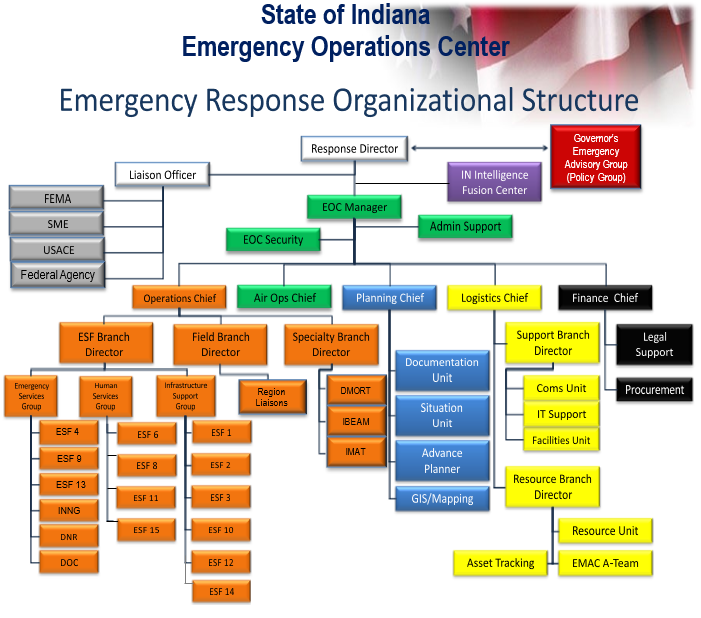 Emergency Support Function GENERAL Tasks The following tables are comprised of essential tasks that may need to be completed by ESF #9 in all phases of emergency management. These tasks have been created as a guide to follow for the primary and support agencies of ESF #9. They have been developed as a tool to address potential challenges and unique risks that may be faced during times of emergency and disaster here in [INSERT NAME OF COUNTY]. It will be the responsibility of ESF #9 to ensure the tasks outlined here are accurate and reflect their overall ability to manage, support and deploy resources. Please note, that the mission areas of Prevention and Protection have replaced the Preparedness mission area.table 4. esf #9 PREVENTION taskstable 5. esf #9 PROTECTION tasks table 6. ESF #9 mitigation tasksTABLE 7. ESF #9 RESPONSE TASKSTABLE 8. ESF #9 RECOVERY TASKSlifeline and esf ojectives and tasks timeline Table 9. ESF #9 tasks for SAFETY AND SECURITYTable 10. ESF #9 GENERAL TASKSappendix a - COMMUNITY LIFELINES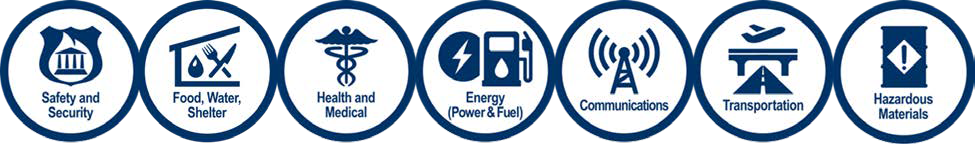 Lifelines are services that enable the continuous operation of critical government and business functions and are essential to human health and safety or economic security. Stabilizing community lifelines is the primary effort during response activities.ESFs deliver core capabilities to stabilize community lifelines for an effective response.The seven community lifelines represent only the most basic services a community relies on and which, when stable, enable all other activity within a community. The lifelines are designed to enable emergency managers, infrastructure owners and operators, and other partners to analyze the root cause of an incident impact and then prioritize and deploy resources to effectively stabilize the lifeline. This construct maximizes the effectiveness of federally supported, state managed, and locally executed response. Similar to the ESFs, other whole community organizations can work together to stabilize lifelines and meet disaster needs.  The community lifelines do not directly cover all important aspects of community life that can be affected by an incident, including impacts to natural, historical, and cultural resources. For example, financial and economic issues important to the life and safety of affected individuals may also arise indirectly from impacts to lifelines during an incident. If disrupted, rapid stabilization of community lifelines is essential to restoring a sense of normalcy. Recent disasters have illuminated two underlying features of community lifelines that highlight opportunities to strengthen response planning and operations.First, community lifelines are interdependent and vulnerable to cascading failures. For example, communications and electric power systems rely on each other to function; severe damage to one will disrupt the other. Most lifelines also rely on complex supply chains. Water and wastewater service depend on the resupply of a broad array of chemicals and—if power goes out—fuel for emergency generators. However, in a severe natural or human-caused incident, those supply chains themselves may be broken.Second, community lifeline stabilization relies on businesses and infrastructure owners and operators who have the expertise and primary responsibility for managing their systems in emergencies. Accordingly, we are working with developing planning coordination mechanisms needed to enable the private sector to play a larger, more comprehensive role in preparedness and response activities. The community lifelines are composed of multiple components that encompass infrastructure, assets, and services.TABLE 11. COMMUNITY LIFELINE COMPONENTS AND SUB-COMPONENTSTABLE 12. INDIANA LIFELINES / ESF / CORE CAPABILITIES CROSS WALKTable 13. Organizations that support ESF #9 during response COLORS INDICATE LIFELINE OR COMPONENT STATUSSTABLE: GreenMinimal or no disruption in services to survivorsNote: Green components may still be severely impactedSTABILIZING: YellowDisruption to services provided by component capabilities is causing limited impacts to response efforts and survivors.A solution to the disruption has been identified, and has it been converted into a plan of action, resourced, and implemented.Limiting factors may inhibit response.UNSTABLE: RedDisruption to services provided by component capabilities is causing significant impacts to response efforts and survivors.Requirements and solutions are not identified and/or there is no plan to deliver the solutions.Significant limiting factors may inhibit response.UNKNOWN: GreyImpacts are unknown and/or extent of situation or necessary response is unknown.ASSIGNING A LIFELINE STATUSAssign lifeline statuses as incident circumstances evolve and through the course of response operations.Stabilization targets will provide the baseline against which lifelines can be compared.The flowchart shows an example of how responders may think through assigning lifelines a color status.FIGURE 4. STATUS ASSIGNMENT FLOWCHART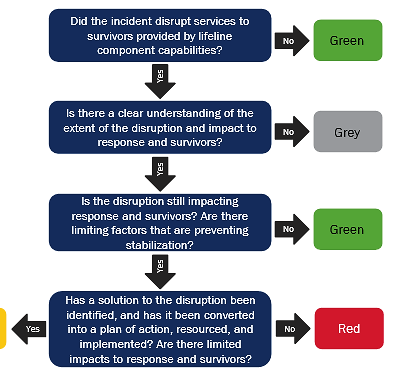 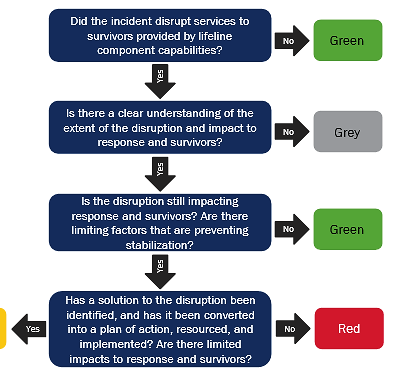 APPENDIX B - AUTHORITIES Local JurisdictionIndiana Code 36-1-3, Home Rule Indiana’s Home Rule grants municipalities the ability to govern themselves as them deem fit.[ADD OR CHANGE TO COUNTY DETAILS OR PROTOCOLS]StateExecutive Order 17-02, January 2017The Director of IDHS shall act as the chairperson of the Governor’s Emergency Advisory Group.Indiana Code 10-19-2, Department of Homeland Security EstablishedThe Indiana Department of Homeland Security was established, and the governor shall appoint an executive director.Federal	National Incident Management System (NIMS), October 2017NIMS provides a consistent nationwide template for partners to work together to prevent, protect against, respond to, recover from, and mitigate the effects of incidents. Robert T. Stafford Disaster Relief and Emergency Assistance Act, August 2016 The Stafford Act is a United States federal law that provides a means of natural disaster assistance for state and local governments. Sandy Recovery Improvement Act, 2013The Sandy Recovery Improvement Act is a law that authorizes changes to the way FEMA delivers disaster assistance.Post-Katrina Emergency Management Reform Act, 2006The Post-Katrina Emergency Management Reform Act provides FEMA guidance on its mission and priorities; including its partnership with state and local governments.  APPENDIX C – REFERENCE LIST[ADD, REMOVE, OR CHANGE TO COUNTY DETAILS OR PROTOCOLS]APPENDIX D – ACRONYMS[ADD, REMOVE, OR CHANGE TO COUNTY DETAILS OR PROTOCOLS]APPENDIX E – DEFINITIONS[ADD, REMOVE, OR CHANGE TO COUNTY DETAILS OR PROTOCOLS][Insert supporting agencies/organizations]PREVENTIONPROTECTIONMITIGATIONRESPONSERECOVERYPlanningPlanningPlanningPlanningPlanningPublic Information and WarningPublic Information and WarningPublic Information and WarningPublic Information and WarningPublic Information and WarningOperational Coordination Operational Coordination Operational Coordination Operational Coordination Operational Coordination Intelligence and Information SharingIntelligence and Information SharingCommunity ResilienceInfrastructure SystemsInfrastructure SystemsInterdiction and DisruptionInterdiction and DisruptionLong-Term Vulnerability ReductionCritical TransportationEconomic RecoveryScreening, Search and Detection Screening, Search and Detection Risk & Disaster Resilience AssessmentEnvironmental Response/Health and SafetyHealth and Social ServicesForensics and AttributionAccess Control and Identify VerificationThreats and Hazards IdentificationFatality Management ServicesHousingCybersecurityFire Management and Suppression Natural and Cultural ResourcesRisk Management for Protection Programs and ActivitiesLogistics and Supply Chain ManagementSupply Chain Integrity & SecurityMass Care ServicesPhysical ProtectiveMass Search and Rescue OperationsOn-Scene Security, Protection, & Law EnforcementOperational CommunicationsPublic Health, Healthcare, and Emergency ServicesSituational AssessmentCORE CAPABILITYESF #9 – SEARCH AND RESCUEMass Search and Rescue OperationsActivates when an incident is anticipated or occurs and may result in a request for a unified SAR response to an affected area.Federal SAR responders assist and support local, state, tribal, territorial, and insular area SAR capabilities in incidents requiring a coordinated Federal response. No provision of this annex is to be construed as an obstruction to prompt and effective action by any agency to assist persons in distress.Meets the specific needs of each incident and is scalable based upon the nature and magnitude of the event, the suddenness of onset, and the capability of local SAR resources. Response resources are drawn from ESF #9 primary and support agencies.Conducts operations following the National Response Framework (NRF) and National Search and Rescue Plan (NSP), U.S. National SAR Supplement (NSS), Catastrophic Incident SAR (CISAR) Addendum, and other addenda that defines SAR responsibilities and provides guidance to the Federal departments and agencies with civil SAR mandates. -National Search and Rescue Plan (NSP): The NSP is the policy     guidance of the signatory Federal departments and agencies for coordinating SAR services to meet domestic needs and international commitments. − National SAR Supplement (NSS): This document provides implementation guidance on the International Aeronautical and Maritime Search and Rescue Manual and the NSP. − Catastrophic Incident SAR (CISAR) Addendum to the NSS: This document provides a description of the unified SAR response to catastrophic incidents, guides Federal authorities involved in the response, and informs local, state, tribal, territorial, and insular area authorities on what to expect of/from Federal SAR respondersEconomy Act (31 U.S.C. 1535) authorizes Federal agencies to provide goods and services, on a reimbursable basis, to other Federal agencies when more specific statutory authority does not exist.  Assesses the specific SAR requirements and assigns one of the four primary agencies as the overall primary agency for SAR for that particular incident. Designation is dependent upon incident circumstances and the type of response required.Conducts the following actions when assigned as the overall primary agency for a particular incident:Coordinates planning and operations between primary and support agencies. Coordinates resolution of conflicting operational demands for SAR response resources. Provides representation to appropriate incident facilities (i.e., National Response Coordination Center [NRCC], Regional Response Coordination Center [RRCC], Joint Field Office [JFO], emergency operations centers [EOCs]). All ESF #9 agencies provide support to the designated overall primary agency as required.PlanningConduct a systematic process engaging the whole community, as appropriate, in the development of executable strategic, operational, and/or community-based approaches to meet defined objectives.Operational CoordinationEstablish and maintain a unified and coordinated operational structure and process that appropriately integrates all critical stakeholders and supports the execution of core capabilities.Public Information and WarningDeliver coordinated, prompt, reliable, and actionable information to the whole community through the use of clear, consistent, accessible, and culturally and linguistically appropriate methods to effectively relay information regarding any threat or hazard and, as appropriate, the actions being taken, and the assistance being made available.LEVELNUMBERNAME OF LEVELDESCRIPTIONIVDaily Ops Normal daily operations. Monitoring special events and weather alerts. IIIActive Emergency A situation has or may occur which requires an increase in activation of the EOC, to include EOC Section Chiefs.IISignificant Emergency An incident that is likely to require the activation of mutual-aid agreements. Section Chiefs, Advisory Council or Policy Group are activated and all ESF agencies are alerted or required to report to the EOC. IFull Emergency An incident that will likely require state and/or federal assistanceESF #9 – PREVENTION TASKSESF #9 – PREVENTION TASKS1Initiate a time-sensitive, flexible planning process that builds on existing plans and incorporates real-time ESF #9 intelligence. 2Establish and maintain a unified and coordinated operational structure and process that appropriately integrates all critical stakeholders and supports the execution of core capabilities.3Anticipate and identify emerging and/or imminent ESF #9 threats through observation and situational awareness. 4Make appropriate assumptions to inform decision makers and counterterrorism professionals actions to prevent imminent attacks on ESF #9 in the homeland.5Continue to monitor changing trends in activity and aggressive behavior at the local, state, and national level and adjust prevention tasking as it applies to this ESF #9. 6Establish and maintain partnership structures among protection elements to support networking, planning, and coordination.7Present courses of action to decision makers to locate, interdict, deter, disrupt, or prevent imminent attacks on the homeland and imminent follow-on attacks.8Share relevant, timely, and actionable information and analysis with local authorities through a pre-established reporting system.9Identify possible ESF #9 terrorism targets and vulnerabilities. Ensure the security of equipment, facilities, and personnel through assessments of capabilities and vulnerabilities.10Implement, exercise, and maintain plans to ensure continuity of operations.ESF #9 – PROTECTION TASKSESF #9 – PROTECTION TASKS1Develop, validate, and maintain SOPs for both routine and emergency operations. Key concerns include but are not limited to:Identification and assessment of equipment, supplies, resources, and critical infrastructure.Alert and activation of personnel for work in the field or EOC.Emergency communications and reporting procedures.2Develop and conduct training and education programs for ESF #9 personnel. Key training program considerations include but are not limited to:Assessment of facilities, equipment, supplies and other resourcesHazardous materials trainingStructural assessmentEmergency Medical trainingK-9 disaster responder trainingWorking in an EOC during emergency conditionsWebEOC or other specialized computer applicationsEmergency communications and reporting proceduresNational Incident Management System / Incident CommandContinuity of OperationsMapping, GIS, and other computer applications3Develop and maintain a roster of essential agency contacts for ESF #9 to be used in emergency operations. Ensure critical information (telephone, cell, Office of Homeland Security, etc.) are captured.4Develop and maintain a database or system to collect information on essential resources.5Develop lists of resource needs and work toward eliminating shortfalls by securing funding, partnerships or taking other essential activities.6Update mutual aid agreements, letters of understanding or contracts with departments or private entities that offer rapid deployment of personnel/resources related to search and rescue operations.7Train ESF #9 personnel on routine and emergency safety standards for both field operations and EOC support.8Exercise alternate facilities, equipment and supplies for continuity of operations and essential search and rescue operations statewide.9Train ESF #9 personnel on ordinances, policies, and administrative rules that relate directly to search and rescue.ESF #9 – MITIGATION TASKSESF #9 – MITIGATION TASKS1Identify search and rescue resources within the county and potential shortfalls or gaps that may exist. 2Identify potential partnerships of funding sources to reduce or eliminate shortfalls or gaps for search and rescue operations. 3Establish partnerships with other federal, state, local and municipal entities that share search and rescue operations. 4Identify gaps in and maintain mutual aid agreements, letters of understanding or contracts with departments, organizations or private entities that may offer rapid deployment of personnel, supply and equipment needs as they relate to short and long-term emergency search and rescue. 5Identify, establish, and maintain routine and emergency training/safety standards for all search and rescue personnel that complies with federal and state requirements and policies. 6Identify alternate facilities, equipment, and supplies for continuity of operations and essential search and rescue personnel statewide. 7Assist in the development of legislation, policies, and administrative rules that relate directly to search and rescue, this ESF and its ability to provide emergency assistance. 8Identify the cause of the emergency event and develop and implement activities relating to search and rescue activities during emergencies or disasters to mitigate the identified threats. 9Identify training gaps and needs relating to search and rescue activities during emergencies or disasters. 10Assist in the development of legislation, policies, and administrative rules that relate directly to providing support resources that would impact this ESF and its ability to undertake search and rescue operations. 11Work to change, if required, those pieces of legislation, policies and administrative rules that relate directly to search and rescue operations and/or other tasks that would hinder this ESF’s ability to provide emergency assistance. 12Work with ESF #15 (External Affairs) to develop and maintain public outreach programs aimed at eliminating or reducing the risks associated with emergency search and rescue operations. ESF #9 – RESPONSE TASKSESF #9 – RESPONSE TASKS1Activate SOPs or guidelines for emergency operations that consider: The assessment, staging, use, status, and sustainability of facilities, equipment, supplies and other resources. The alert, notification, and activation of personnel for work in the field or within the EOC. Emergency communications and reporting procedures. 2Activate ESF #9 personnel for such mission essential tasks as: Responding to the field for emergency operations. Working in an EOC during emergency conditions. Provide initial and operational-period situational assessments of field operations, including personnel and resource needs. Supporting local, district, or statewide Incident Command structures. Activating continuity of operations plans. Developing and distributing maps and other pertinent search and rescue information. Meeting emergency search and rescue needs of state and local agencies and departments. 3Evaluate the ability to communicate with ESF #9 personnel and implement alternate communications if primary systems are down. 4Activate mutual aid agreements, letters of understanding or contracts with departments, organizations or private entities that offer rapid deployment of personnel and/or resources as they relate to short and long-term emergency search and rescue operations. 5Coordinate inland/wilderness search and rescue operations for distressed citizens and response personnel, including the location, extrication, and provision of onsite medical treatment to victims trapped in collapsed structures, mines/trenches, and traffic accidents. 6Coordinate waterborne search and rescue operations for distressed citizens and response personnel. 7Work with ESF #4 (Fire), ESF #8 (Health), and ESF #10 (HazMat), as needed, to provide support for effective search and rescue operations. 8Coordinate with ESF #13 (Public Safety) to provide security in the field and staging areas. 9Identify the need for medical attention of search and rescue personnel and animals, with follow-up monitoring. 10Work with ESF counterparts at the local, state, regional and national levels, as well as NGOs and private businesses/industry, as needed. 11Post situation reports and critical information in WebEOC during activations. ESF #9 – RECOVERY TASKSESF #9 – RECOVERY TASKS1Work to aggressively eliminate shortfalls or resource gaps that were identified in response to an emergency or disaster. 2Establish partnerships and identify funding sources to address shortfalls or gaps for search and rescue operations. 3Maintain open and ongoing communication with other federal, state, local, and municipal entities in impacted areas and assist in their overall recovery efforts for search and rescue operations. 4Assess mutual aid agreements, letters of understanding or contracts with departments, organizations or private entities that may have been utilized during the response and determine if those agreements need to be updated or revised. 5Assess the current facilities, equipment, supplies, and other resources related to short and long-term emergency support and update based upon the lessons learned from the most recent emergency response. 6Assess the current level of training on emergency safety standards for search and rescue personnel to determine the appropriate application and compliance with federal and state requirements and policies. 7Assess the current usage and application of alternate search and rescue facilities, equipment and assets for essential search and rescue operations statewide to determine if there are issues that need to be addressed for future response operations. 8Develop recommendations, if appropriate, regarding pieces of legislation, policies, and/or administrative rules that relate directly to search and rescue and hinder ESF #9’s ability to provide emergency response. LIFELINE OBJECTIVEESF OBJECTIVESUPPORT NEEDED FROMMISSION-ESSENTIAL TASKSTIMELINE:  0–24 HOURSTIMELINE:  0–24 HOURSTIMELINE:  0–24 HOURSTIMELINE:  0–24 HOURSTo start calling for additional manpower and other resources within 4 hours or as need suggests— —— —Begin contacting those on the call-down list to ensure a proper number of responders are available.To begin and continue rescue efforts until all missing people have been accounted forTo deploy US&R and SAR task forces within 4 hours of activation— —Implement Indiana Search and Rescue Plan.To begin and continue rescue efforts until all missing people have been accounted forTo deploy US&R and SAR task forces within 4 hours of activationESFs 1, 2Deploy ESF 9 representative to the EOC, be briefed, and begin coordination with ESF 1 and ESF 2 within six hours.To begin and continue rescue efforts until all missing people have been accounted forTo deploy US&R and SAR task forces within 4 hours of activationESF 4Initiate coordination with ESF 4 to report out buildings likely to collapse and update injuries that require extraction.To begin and continue rescue efforts until all missing people have been accounted forTo deploy US&R and SAR task forces within 4 hours of activation— —Activate IN TF1 and keep it ready for deployment.To begin and continue rescue efforts until all missing people have been accounted forTo deploy US&R and SAR task forces within 4 hours of activationESF 1Immediately deploy IN TF1 representatives for aerial reconnaissance.To begin and continue rescue efforts until all missing people have been accounted forTo deploy US&R and SAR task forces within 4 hours of activation— —IN TF1 representatives and IDHS Operations Section: Upon completion of aerial reconnaissance, and based on any other gathered intelligence, meet to determine how IN TF1 resources can best be used, and where.To begin and continue rescue efforts until all missing people have been accounted forTo deploy US&R and SAR task forces within 4 hours of activation— —Deploy trained US&R and SAR teams to the field to search and rescue through all means necessary.To begin and continue rescue efforts until all missing people have been accounted forTo ensure teams are ready for operations— —All deployed IN TF1 members: Report to the local incident command staff. However, remain under the control of the appropriate task-force on-scene commander for the mission assignment.To begin and continue rescue efforts until all missing people have been accounted for— —Find expeditious transportation for personnel and equipment.To begin and continue rescue efforts until all missing people have been accounted for— —IFCA: Activate the IFCA statewide mutual-aid plan and send a representative to the EOC.To begin and continue rescue efforts until all missing people have been accounted for— —Request that IDHS’s search-and-rescue training center activate and deploy canine search resources.To replace staff for rehab after a maximum of 24 hours— —— —Determine a one-week schedule to allow for proper rest and 12-hour rotations.TIMELINE: 24–72 HOURSTIMELINE: 24–72 HOURSTIMELINE: 24–72 HOURSTIMELINE: 24–72 HOURSTo determine any need for EMAC and federal resources and request additional EMAC and federal assets in the first 30 hours— —ESF 7Request additional resources from EMAC and FEMA if needed.To determine any need for EMAC and federal resources and request additional EMAC and federal assets in the first 30 hours— —DCEIf FEMA has exhausted its US&R resources, request Department of Defense (DOD) resources if needed.To ensure life and safety in search-and-rescue efforts— —ESF 10Coordinate with ESF 10 to determine whether and where releases of HAZMAT will affect SAR operations.To ensure life and safety in search-and-rescue efforts— —ESF 4Shore and crib unstable structures to enable searching.To continue rescue efforts until all missing people have been accounted for(Same as lifeline objective)— —US&R task forces: Deploy within 4 hours of activation to the federal incident support base (ISB) at Wright Patterson AFB, Gate 15a, McClerron Memorial Skyway, Dayton, OH 45433To continue rescue efforts until all missing people have been accounted for(Same as lifeline objective)— —SAR and US&R task forces: As specified in the IAP, deploy either to a forward mobilization site, to a local staging area, or directly to the search-and-rescue assignment site.To continue rescue efforts until all missing people have been accounted for(Same as lifeline objective)Local coronersRecover all known bodies and turn them over to the local coroner.To continue rescue efforts until all missing people have been accounted for(Same as lifeline objective)— —Rescue all survivors and hand them off to EMS to be checkedTo continue rescue efforts until all missing people have been accounted for(Same as lifeline objective)ESFs 1, 2, 4, 7Continue coordination with ESFs 1, 2, 4, and 7.ObjectiveSupport needed fromMission-essential tasksTIMELINE: 0–24 HOURSTIMELINE: 0–24 HOURSTIMELINE: 0–24 HOURSTo maintain the common operating picture (COP) and contribute to the incident action plan (IAP)— —Forward information to the SEOC to determine priorities for deploying IN TF1.TIMELINE: 24–72 HOURSTIMELINE: 24–72 HOURSTIMELINE: 24–72 HOURSTo continue maintaining the COP and contributing to the IAP— —Provide situational information to the EOC.— —Participate in developing the IAP to determine needs and priorities for search and rescue through the established command systems. Depending on the identification of open and safe routes to the areas determined to be priorities, the IAP will describe deployment of IN TF1 either to a forward mobilization site, to a local staging area, or directly to the search and rescue assignment site. The IAP will include any support required by IN TF1 for their deployment and the completion of their mission.All community Lifeline Components AND SUB-COMPONENTSAll community Lifeline Components AND SUB-COMPONENTSAll community Lifeline Components AND SUB-COMPONENTSMultiple components establish the parameters of and key assessment elements for each of the lifelines; component-level analysis is required to determine if each lifeline is stableMultiple components establish the parameters of and key assessment elements for each of the lifelines; component-level analysis is required to determine if each lifeline is stableMultiple components establish the parameters of and key assessment elements for each of the lifelines; component-level analysis is required to determine if each lifeline is stableSAFETY AND SECURITYFOOD, WATER, SHELTERINGHEALTH AND MEDICALHazard MitigationLaw Enforcement / SecurityResponder SafetySearch and RescueFire ServicesGovernment Service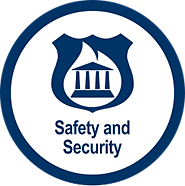 EvacuationsFood / Potable WaterShelterDurable GoodsWater InfrastructureAgriculture Infrastructure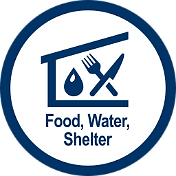 Medical CarePatient MovementPublic HealthFatality ManagementMedical Industry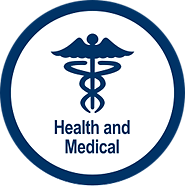 ENERGYCOMMUNICATIONSTRANSPORTATIONPower (Grid)Temporary PowerFuel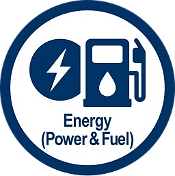 Infrastructure911 & DispatchResponder CommunicationsAlerts, Warnings, Messages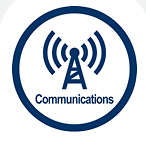 Highway / Roadway Motor VehicleMass TransitRailway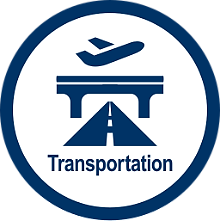 Aviation  MaritimePipelineHAZARDOUS MATERIALHAZARDOUS MATERIALHAZARDOUS MATERIALFacilities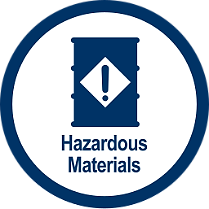 Incident Debris, Pollutants, Contaminants   ConveyanceFacilitiesIncident Debris, Pollutants, Contaminants   ConveyanceFacilitiesIncident Debris, Pollutants, Contaminants   ConveyanceLIFELINE SYMBOLLIFELINECOLLABORATIVE PLANNING TEAM COLLABORATIVE PLANNING TEAM COLLABORATIVE PLANNING TEAM RELATED CORE CAPABILITIES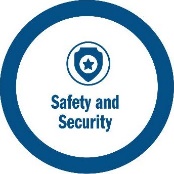 Safety and SecurityLaw enforcement, securitySearch and rescueFire servicesGovernment serviceResponder safetyImminent hazard mitigationESF 13*ESF 4ESF 5ESF 7ESF 9ESF 14ESF 15INNGPrivate securityESF 13*ESF 4ESF 5ESF 7ESF 9ESF 14ESF 15INNGPrivate securityESF 13*ESF 4ESF 5ESF 7ESF 9ESF 14ESF 15INNGPrivate securityPlanningPublic Information and WarningOperational CoordinationEnvironmental Response/ Health and SafetyFire Management and SuppressionMass Search and Rescue OperationsOn-scene Security, Protection, and Law EnforcementSituational Assessment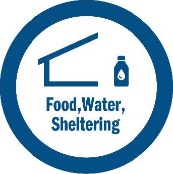 Food, Water, ShelteringEvacuationsFood, potable waterShelterDurable goodsWater infrastructureAgricultureESF 6*ESF 3ESF 11ESF 5ESF 7ESF 13ESF 14ESF15INNGVOADESF 6*ESF 3ESF 11ESF 5ESF 7ESF 13ESF 14ESF15INNGVOADESF 6*ESF 3ESF 11ESF 5ESF 7ESF 13ESF 14ESF15INNGVOADPlanningPublic Information and WarningOperational CoordinationCritical TransportationInfrastructure SystemsLogistics and Supply Chain ManagementMass Care ServicesSituational Assessment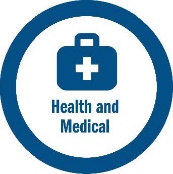 Health and MedicalMedical carePatient movementPublic healthFatality managementHealthcare supply chainFire serviceESF 8*ESF 4ESF 5ESF 7ESF 14ESF 15INNGESF 8*ESF 4ESF 5ESF 7ESF 14ESF 15INNGESF 8*ESF 4ESF 5ESF 7ESF 14ESF 15INNGPlanningPublic Information and WarningOperational CoordinationEnvironmental Response/Health and SafetyFatality Management ServicesLogistics and Supply Chain ManagementPublic Health, Healthcare, and Emergency Medical ServicesSituational Assessment 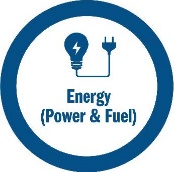 EnergyPower (grid)Temporary powerFuelESF 12*ESF 3ESF 5ESF 7ESF 14ESF 15INNGESF 12*ESF 3ESF 5ESF 7ESF 14ESF 15INNGESF 12*ESF 3ESF 5ESF 7ESF 14ESF 15INNGPlanningPublic Information and Warning Operational CoordinationInfrastructure SystemsLogistics and Supply Chain ManagementSituational Assessment 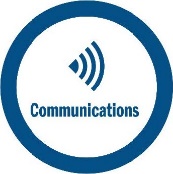 CommunicationsInfrastructureAlerts, warnings, messages911 and dispatchResponder communicationsFinancial servicesCommunicationsInfrastructureAlerts, warnings, messages911 and dispatchResponder communicationsFinancial servicesESF 2*ESF 5ESF 7ESF 14ESF 15INNGPlanningPublic Information and WarningOperational CoordinationInfrastructure SystemsOperational CommunicationsSituational AssessmentPlanningPublic Information and WarningOperational CoordinationInfrastructure SystemsOperational CommunicationsSituational Assessment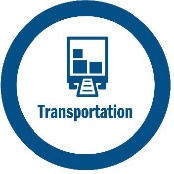 TransportationHighway, roadwayMass transitRailwayAviationMaritimePipelineTransportationHighway, roadwayMass transitRailwayAviationMaritimePipelineESF 1*ESF 5ESF 7ESF 14ESF 15 INNGPlanningPublic Information and Warning Operational Coordination Critical TransportationInfrastructure SystemsSituational AssessmentPlanningPublic Information and Warning Operational Coordination Critical TransportationInfrastructure SystemsSituational Assessment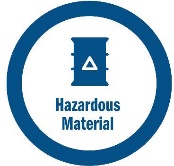 Hazardous MaterialFacilitiesHazardous debrisPollutantsContaminantsHazardous MaterialFacilitiesHazardous debrisPollutantsContaminantsESF 13*ESF 4ESF 5ESF 7ESF 10ESF 14ESF 15INNGPlanningPublic Information and Warning Operational CoordinationEnvironmental Response/Health and SafetySituational AssessmentPlanningPublic Information and Warning Operational CoordinationEnvironmental Response/Health and SafetySituational Assessment=  COORDINATING UNIT=  COORDINATING UNIT=  COORDINATING UNIT=  COORDINATING UNIT=  COORDINATING UNIT=  COORDINATING UNITORGANIZATIONESF 9ESF 1: TransportationESF 2: CommunicationsESF 3: Public Works and EngineeringESF 4: FirefightingESF 5: Information and PlanningESF 6: Mass Care, Housing, and Human ServicesESF 7: Logistics Support and Resource ManagementESF 8: Public Health and Medical ServicesESF 9: Search and RescueESF 10: Oil and Hazardous Materials ResponseESF 11: Food, Agriculture, and Natural ResourcesESF 12: EnergyESF 13: Public Safety and Security ESF 15: External AffairsDefense Coordinating Element (DCE)Local Coroners REFERENCETITLE / DESCRIPTIONSTATEDisaster Declaration ProcessSTATEIDHS EOC Operations WebpageSTATEIDHS Search and Rescue Training ProgramFEMAFEMA’s ESF#9 – Search and Rescue Annex, 2020FEMAFEMA Resource Typing Definition for Response Operational Coordination, 2017FEMAFEMA Resource Typing Definition for the National Qualification System Emergency Management, 2017FEMAUrban Search & Rescue Participants and InfoALL-HAZARDS INCIDENT MANAGEMENTIncident Management Training and Consulting All-Hazards Incident Management Team Response and Planning Guide, Second Edition 2019NATIONAL SEARCH AND RESCUE COMMITTEECatastrophic Incident SAR Addendum, June 2012ACRONYMSFULL DESCRIPTIONAARAfter Action ReportARCAmerican Red CrossARESAmateur Radio Emergency ServiceARFCCAir Force Rescue Coordination CenterALSAdvanced Life SupportArcGISAeronautical Reconnaissance Coverage Geographic Information SystemBLSBasic Life SupportBOAHBoard of Animal HealthCEMPComprehensive Emergency Management PlanCERTCommunity Emergency Response TeamCISARCatastrophic Incident Search and RescueCOOPContinuity of Operations PlanCOPCommon Operating PictureDHSDepartment of Homeland SecurityDNRDepartment of Natural ResourcesEASEmergency Alert SystemEMAEmergency Management AgencyEOCEmergency Operations CenterEOPEmergency Operations PlanESFEmergency Support FunctionFEMAFederal Emergency Management AgencyGISGeographic Information SystemsGETSGovernment Emergency Telecommunications ServiceHSEEPHomeland Security Exercise and Evaluation ProgramIC/UCIncident Command/Unified CommandICS Incident Command SystemIDHSIndiana Department of Homeland SecurityIDOAIndiana Department of AdministrationIDOHIndiana Department of HealthIMARPIndiana Mutual Aid Response PlanIMATIncident Management Assistance TeamIMTIncident Management TeamINDOTIndiana Department of TransportationINNGIndiana National GuardIN-TF1Indiana Task Force OneIPAWSIntegrated Public Alert and Warning SystemIPSCIntegrated Public Safety CommissionISIndependent StudyISDAIndiana State Department of AgricultureISPIndiana State PoliceITInformation TechnologyIURCIndiana Utility Regulatory CommissionJFOJoint Field OfficeJICJoint Information CenterMHzMegahertzNGONon-Governmental Organization NIMSNational Incident Management SystemNJICNational Joint Information CenterNRCCNational Response Coordination CenterNSPNational Search and Rescue PlanNSSNational Search and Rescue SupplementPIOPublic Information Officer (or Office)POETEPlanning Organization Equipment Training ExerciseSARSearch and RescueSEOCState Emergency Operations CenterSFMOState Fire Marshal’s OfficeSOGStandard Operating GuidelineSOPStandard Operating ProcedureSPRStakeholder Preparedness ReviewTHIRAThreat Hazard Identification Risk AssessmentUS&RUrban Search and RescueUSNGU.S. National GridVIPSVolunteers in Police ServiceWEAWireless Emergency AlertsWebEOCWeb-based Emergency Operations CenterWGSWorld Geodetic SystemTERMDEFINITIONAMATEUR RADIOThe Amateur Radio Emergency Service (ARES) is a division of the American Radio Relay League and consists of licensed amateurs who have voluntarily registered themselves and their equipment for public communications service to the federal, state, county or local level government as well as to nonprofit organizations.EMERGENCY ALERT SYSTEMThe Emergency Alert System (EAS) is a nationwide emergency alert program.EMACDuring a disaster or emergency, EMAC is a mutual aid compact system for non-Federal, state-to-state sharing of resources across state lines. EMAC can be used either in lieu of federal assistance or in conjunction with federal assistance, thus providing a "seamless" flow of needed goods and services to an impacted state.GETS CARDThe Government Emergency Telecommunications Service (GETS) provides a card to national security and emergency preparedness personnel that significantly increases the probability of completion for their phone calls when normal calling methods are unsuccessful.HIGHWAY ADVISORY RADIO STATIONSHighway Advisory Radio Stations (HARS) are licensed low-power AM stations set up by local transport departments that provide bulletins to motorists and other travelers regarding traffic and other delays.INCIDENT MANAGEMENT ASSISTANCE TEAM (IMAT)A team consisting of state employees capable of supporting local jurisdictions with onsite incident management, Emergency Operations Center management, resource coordination, technical support, subject matter expertise, and management capabilities, or functions as a state coordinating elementINCIDENT MANAGEMENT TEAM (IMT)A team that provides on-scene incident management support during incidents or events that exceed a jurisdiction’s or agency’s capability or capacityINCIDENT PIOThe PIO that is in charge of overall messaging. The Incident PIO changes depending on the incident (example: IBOAH was designated as the Incident PIO during the Highly Pathogenic Avian Influenza Response in 2016)INTEGRATED PUBLIC ALERT AND WARNING SYSTEMThe Integrated Public Alert and Warning System (IPAWS) is a modernization and integration of the nation’s alert and warning infrastructure.JOINT INFORMATION CENTER (JIC)Forms under Unified Command to effectively manage communication resources and public messages when multiple organizations are involved in incident response or multi-agency event planning for major meetings and eventsNOAA WEATHER RADIOThe NOAA all-hazard weather radio is a 24-hour a day, 7-day a week continuous broadcast of weather information.PUBLIC INFORMATION OFFICER (PIO)Disseminates community information to the publicSTATE EMERGENCY OPERATIONS CENTER (SEOC)Functions as a central coordination center for subject matter experts and key organization personnel who facilitate an effective, direct, and coordinated response to the needs of the citizens of Indiana in the event of a natural disasters or significant eventsWIRELESS EMERGENCY ALERTS (WEA)Wireless Emergency Alerts (WEA) is a public safety system that allows customers who own certain wireless phone models and other enabled mobile devices to receive geographically targeted, text-like messages alerting them of imminent threats to safety in their area.